×/× /2018Letter of AcceptanceThe 2019 International Conference on Artificial Life and Robotics (ICAROB2019)January 10-13, 2019, B-Con Plaza, Beppu, Oita, JapanDear , Paper Title:Authors:Style of presentation:Oral presentationIt is a great pleasure for me to inform you that your paper at The 2019 International Conference on Artificial Life and Robotics (ICAROB2019), which will be held at B-Con Plaza from January 10, 2019 to January 13, 2019, Beppu, Oita, Japan has been accepted for publication in the proceedings of ICAROB2019 after an extensive refereeing procedure.I look forward to seeing you in Beppu, Oita.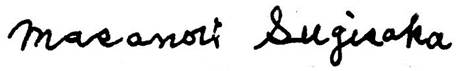 Masanori SugisakaGeneral Chairman of ICAROBPresident of ALife Robotics Co. Ltd.